Please use the guidance provided to complete this form By 31 August 2015Please note if you have been requested to complete a Declaration of Interest the University expects you to do so even if it is largely a nil returnOnce you have completed the form, please sign and date it and send it to the Clerk’s Office, The University of Northampton, Park Campus, NN2 7AL or scan and send electronically to governance@northampton.ac.ukStrictly Confidential Declarations of Interest Return for the Financial Year 2014/15                                1	Declarations of InterestName:(own and/or close relative)Employer(s):Other Directorship(s)/Trusteeship(s):Commercial:Charitable/Other:Membership of other Voluntary Committee(s):For the purposes of FRS8:2	Individual Transactions  (Please complete 2.1 OR 2.2 and 2.3)3	‘Connected Persons’ **Transactions  (Please complete 3.1 OR 3.2 ** see Guidance note for definition)For the purposes of ISA 250:4	Laws and Regulations    (Please complete 4.1 OR 4.2 and 4.3)For the purposes of ISA 240:5	Fraud  (Please complete 5.1 OR 5.2 and 5.3)Signed:				Date:Once completed, please sign, scan and return to the Clerk’s Office via the governance@northampton.ac.uk email By 31 August 2015Thank you.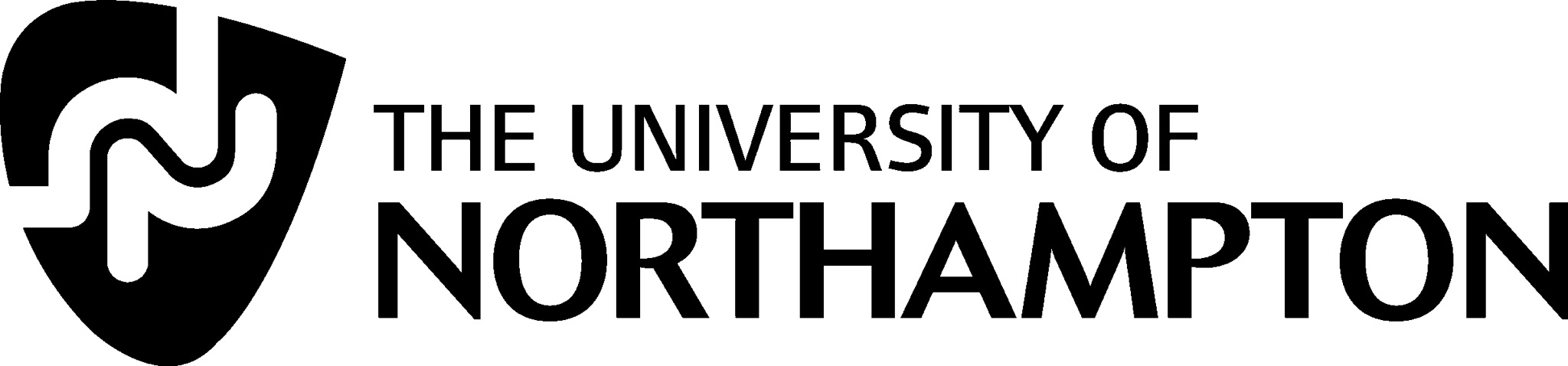 2.1I confirm that I have not entered into any transaction(s) with The University of Northampton or its subsidiary companies.  I confirm that I have not entered into any transaction(s) with The University of Northampton or its subsidiary companies.  2.2I confirm that I have entered into any transaction(s) with The University of Northampton or its subsidiary companies.  I confirm that I have entered into any transaction(s) with The University of Northampton or its subsidiary companies.  2.3I set out below a list of transactions entered into by myself with The University of Northampton and its subsidiary companies for 2014/15 period and confirm that they contain all the information required by FRS8. I set out below a list of transactions entered into by myself with The University of Northampton and its subsidiary companies for 2014/15 period and confirm that they contain all the information required by FRS8. Details of Transaction(s)Value £Value £3.1 I confirm that any person with whom I am connected has not entered into any transaction(s) with The University of Northampton  I confirm that any person with whom I am connected has not entered into any transaction(s) with The University of Northampton or its subsidiary companies.or its subsidiary companies.3.2I set out below a list of transactions entered into by all persons connected with me, with The University of Northampton and its subsidiary companies for the 2014/15 period and confirm that they contain all the information required by FRS8. I set out below a list of transactions entered into by all persons connected with me, with The University of Northampton and its subsidiary companies for the 2014/15 period and confirm that they contain all the information required by FRS8. Details of Transaction(s)Value £Value £4.1I am not aware of any potential breaches of laws and regulations. This relates to items which could have a financial impact on the financial statements for the year ended 31 July 2015 I am not aware of any potential breaches of laws and regulations. This relates to items which could have a financial impact on the financial statements for the year ended 31 July 2015 4.2I am aware of any potential breaches of laws and regulations.  This relates to items which could have a financial on the financial statements for the year ended 31 July 2015 (if aware please complete 4.3).I am aware of any potential breaches of laws and regulations.  This relates to items which could have a financial on the financial statements for the year ended 31 July 2015 (if aware please complete 4.3).4.3Please complete the details of any items below:5.1I am not aware of any actual or suspected frauds.  This relates to items which could have a financial impact on the financial statements for the year ended 31 July 2015.5.2I am aware of any potential breaches of laws and regulations.  This relates to items which could have a financial impact on the financial statements for the year ended 31 July 2015(if aware please complete 5.3).5.3Please complete the details of any items below: